ICD-10 Follow On Class 1 Software Remediation ProjectAdmission Discharge Transfer (ADT)Release NotesDG*5.3*850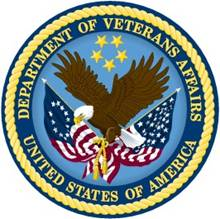 July 2014Application Version 5.3Department of Veterans AffairsOffice of Information and TechnologyProduct DevelopmentTable of Contents1.	Introduction	11.1.	Purpose	11.2.	Background	11.3.	Scope of Changes	21.4.	Documentation	22.	PTF Expanded Code Listing (PTF File #45.89)	43.	Catastrophic Disability (CD) Prompt (File #27.17)	54.	Present on Admission (POA) Indicator	95.	Patient Treatment File (PTF)	126.	ICD-10 Searches	136.1.	ICD-10-CM Diagnosis Code Search	136.1.1.	Sample ICD-10 Diagnostic Code PTF Record Search	146.2.	ICD-10-PCS Procedure Code Search	157.	Modified Reports	187.1.	PTF Expanded Code Listing Option	187.2.	Third Party Insurance Report	187.3.	Comprehensive Report by Admission	217.4.	Comprehensive Census Report	268.	Technical Information	298.1.	Integration Control Registration (ICR)	298.2.	New File Fields	298.3.	New Associated Print Templates	308.4.	New Routines	308.5.	Help for ICD-10 Code Prompts	30(This page included for two-sided copying.)IntroductionPurposeThe purpose of these Release Notes is to identify enhancements to the Admission Discharge Transfer (ADT) package related to the ICD-10 Follow On Class 1 Software Remediation Project contained in patch DG*5.3*850. BackgroundOn January 16, 2009, the Centers for Medicare & Medicaid Services (CMS) released a final rule for replacing the 30-year-old International Classification of Diseases, Ninth Revision, Clinical Modification (ICD-9-CM) code set with International Classification of Diseases, Tenth Revision, Clinical Modification (ICD-10-CM) and International Classification of Diseases, Tenth Revision, Procedure Coding System (ICD-10-PCS) with dates of service, or dates of discharge, for inpatients that occur on or after the ICD-10 activation date.The classification system consists of more than 68,000 codes, compared to approximately 13,000 ICD-9-CM codes. There are nearly 87,000 ICD-10-PCS codes, while ICD-9-CM has nearly 3,800 procedure codes. Both systems also expand the number of characters allotted from five and four respectively to seven alpha-numeric characters. This value does not include the decimal point, which follows the third character for the ICD-10-CM code set. There is no decimal point in the ICD-10-PCS code set. These code sets have the potential to reveal more about quality of care, so that data can be used in a more meaningful way to better understand complications, better design clinically robust algorithms, and better track the outcomes of care. ICD-10-CM also incorporates greater specificity and clinical detail to provide information for clinical decision making and outcomes research.ICD-9-CM and ICD-10-CM ComparisonICD-9-CM and ICD-10-PCS ComparisonScope of ChangesNOTE: Existing ICD-9 functionality has not changed.This patch updates the Admission Discharge Transfer (ADT) package for ICD-10 remediation. Patch DG*5.3*850 makes the following changes to the ADT application:The Patient Treatment File (PTF) has been updated to allow ICD-10 Diagnosis and Procedure codes to be assigned an episode of care after the ICD-10 activation date, for the computation of the Diagnosis Related Group (DRG) and for the transmission of ICD-10 codes to the Austin Information Technology Center (AITC). ICD-10 Diagnosis and Procedure codes are now used to specify a Catastrophic Disability (CD) for a patient if the Date of Decision is on or after the ICD-10 activation date.The PTF Expanded Code List has been updated so that users can choose to view either ICD-9 or ICD-10 code sets.The Third Party Insurance Report has been updated to display both ICD-9 and/or ICD-10-CM/ICD-10-PCS codes.The Comprehensive Report by Admission and the Comprehensive Census Report have been updated to include an ICD-9 or ICD-10 indicator.New file fields, print templates, and routines have been added to support ICD-10 implementation.DocumentationThe ADT manuals are posted on the VistA Documentation Library (VDL) page https://www.va.gov/vdl/ The following ADT user manuals are updated with changes for DG*5.3*850:PIMS V. 5.3 ADT Module User ManualPIMS V. 5.3 ADT Module User Manual: PTF MenuThe following manual does not exist for this package:Security GuideNOTE: Security information is contained within the PIMS Technical Manual.The following ADT documentation is present on the VDL, but does not require updates:ADT Outputs Menu User ManualBed Control Menu User ManualContract Nursing Home RUG Menu User ManualCopay Exemption Test Supervisor Menu User ManualHigh Risk Mental Health Patient: National Reminder and Flag Installation and Setup GuideScheduling and RegistrationMeans Test Supervisor Menu User ManualPIMS Installation GuidePIMS Release NotesPIMS Technical ManualPIMS User Manual – Menus, Intro & OrientationRegistration Menu User ManualRUG-II Menu User ManualSecurity Officer Menu User ManualSupervisor ADT Menu User ManualVeteran ID Card Menu User ManualPTF Expanded Code Listing (PTF File #45.89)The PTF Expanded Code Listing option has been updated to prompt the user to select an ICD-9 or ICD-10 code set. The default ICD code set is based on the current system date.Example of Expanded Code Listing ICD PromptsSelect PTF Menu Option: Utility MenuSelect Utility Menu Option:  PTF Expanded Code Listing  Select ICD Code Set (9,10): 10//   10START WITH CATEGORY: <Return>Example of Expanded Code List Showing ICD-10 CodesPTF EXPANDED CODE LIST                                                         1ICD-10CODE       NAME                                                           CATEGE--------------------------------------------------------------------------------Z94.0      KIDNEY TRANSPLANT STATUS                                       KIDNE F01.50     VASCULAR DEMENTIA WITHOUT BEHAVIORAL DISTURBANCE               PSYCH F01.51     VASCULAR DEMENTIA WITH BEHAVIORAL DISTURBANCE                  PSYCH F02.80     DEMENTIA IN OTHER DISEASES CLASSIFIED ELSEWHERE WITHOUT BEHAV  PSYCH F02.81     DEMENTIA IN OTHER DISEASES CLASSIFIED ELSEWHERE WITH BEHAVIOR  PSYCH F04.       AMNESTIC DISORDER DUE TO KNOWN PHYSIOLOGICAL CONDITION         PSYCH F05.       DELIRIUM DUE TO KNOWN PHYSIOLOGICAL CONDITION                  PSYCH F06.0      PSYCHOTIC DISORDER WITH HALLUCINATIONS DUE TO KNOWN PHYSIOLOG  PSYCH F06.1      CATATONIC DISORDER DUE TO KNOWN PHYSIOLOGICAL CONDITION        PSYCH F06.2      PSYCHOTIC DISORDER WITH DELUSIONS DUE TO KNOWN PHYSIOLOGICAL   PSYCH F06.30     MOOD DISORDER DUE TO KNOWN PHYSIOLOGICAL CONDITION, UNSPECIFI  PSYCH F06.31     MOOD DISORDER DUE TO KNOWN PHYSIOLOGICAL CONDITION WITH DEPRE  PSYCH F06.32     MOOD DISORDER DUE TO KNOWN PHYSIOLOGICAL CONDITION WITH MAJOR  PSYCH F06.33     MOOD DISORDER DUE TO KNOWN PHYSIOLOGICAL CONDITION WITH MANIC  PSYCH F06.34     MOOD DISORDER DUE TO KNOWN PHYSIOLOGICAL CONDITION WITH MIXED  PSYCHCatastrophic Disability (CD) Prompt (File #27.17)The CD prompt has been updated to accommodate ICD-10 CM and PCS codes and labels. The Date of Decision determines whether ICD-9 or ICD-10 codes are displayed.Example of Catastrophic Disability (CD) PromptTestingSelect Action: Quit// AE   Add/Edit Catastrophic Disability   According to the veteran's current enrollment record, theassignment of a Catastrophically Disabled Status will notimprove his/her enrollment priority.Do you still want to perform a review? No// Y  (Yes)DECIDED BY: AAN// Dr. FirstName LastNameDATE OF DECISION: MAY 09, 2014// REVIEW DATE: MAY 09, 2014// METHOD OF DETERMINATION: PHYSICAL EXAMINATION// CD STATUS DIAGNOSES: ?The status diagnosis must be a valid diagnosis in the CD REASONS File (#27.17).Must specify a CD REASON that is a diagnosis. Answer with CATASTROPHIC DISABILITY REASONS NAME, or     HL7 TRANSMISSION VALUE Do you want the entire CATASTROPHIC DISABILITY REASONS List? Y  (Yes)   Choose from:   BLINDNESS, BOTH EYES                H54.0      H54.0     ICD-10-CM     Blindness, both eyes   BLINDNESS, LEFT EYE, LOW VISIO      H54.12     H54.12    ICD-10-CM     Blindness, left eye, low vision right eye   BLINDNESS, LEFT EYE, NORMAL VI      H54.42     H54.42    ICD-10-CM     Blindness, left eye, normal vision right eye   BLINDNESS, ONE EYE, LOW VISION      H54.10     H54.10    ICD-10-CM     Blindness, one eye, low vision other eye, unspecified eyes   BLINDNESS, ONE EYE, UNSPECIFIE      H54.40     H54.40    ICD-10-CM     Blindness, one eye, unspecified eye   BLINDNESS, RIGHT EYE, LOW VISI      H54.11     H54.11    ICD-10-CM     Blindness, right eye, low vision left eye   BLINDNESS, RIGHT EYE, NORMAL V      H54.41     H54.41    ICD-10-CM     Blindness, right eye, normal vision left eye   LEGAL BLINDNESS, AS DEFINED IN      H54.8      H54.8     ICD-10-CM     Legal blindness, as defined in USA   PARAPLEGIA, COMPLETE                G82.21     G82.21    ICD-10-CM     Paraplegia, complete   PARAPLEGIA, INCOMPLETE              G82.22     G82.22    ICD-10-CM     Paraplegia, incomplete                ^CD STATUS DIAGNOSES: h54.   BLINDNESS, BOTH EYES                H54.0      H54.0     ICD-10-CM     Blindness, both eyes   BLINDNESS, LEFT EYE, LOW VISIO      H54.12     H54.12    ICD-10-CM     Blindness, left eye, low vision right eye   BLINDNESS, LEFT EYE, NORMAL VI      H54.42     H54.42    ICD-10-CM     Blindness, left eye, normal vision right eye   BLINDNESS, ONE EYE, LOW VISION      H54.10     H54.10    ICD-10-CM     Blindness, one eye, low vision other eye, unspecified eyes   BLINDNESS, ONE EYE, UNSPECIFIE      H54.40     H54.40    ICD-10-CM     Blindness, one eye, unspecified eyePress <RETURN> to see more, '^' to exit this list, ORCHOOSE 1-5: 1  Blindness, both eyes    H54.0      H54.0     ICD-10-CM     Blindness, both eyesCD STATUS DIAGNOSES: CD STATUS PROCEDURES: ?The status procedure must be a valid procedure in the CD Reasons File (#27.17).Must specify a CD REASON that is a procedure. Answer with CATASTROPHIC DISABILITY REASONS NAME, or     HL7 TRANSMISSION VALUE Do you want the entire CATASTROPHIC DISABILITY REASONS List? Y  (Yes)   Choose from:   DETACHMENT AT BILATERAL HINDQU      0Y640ZZ    0Y640ZZ     ICD-10-PCS     Detachment at Bilateral Hindquarter, Open Approach   DETACHMENT AT LEFT 1ST TOE, CO      0Y6Q0Z0    0Y6Q0Z0     ICD-10-PCS     Detachment at Left 1st Toe, Complete, Open Approach   DETACHMENT AT LEFT 1ST TOE, HI      0Y6Q0Z1    0Y6Q0Z1     ICD-10-PCS     Detachment at Left 1st Toe, High, Open Approach   DETACHMENT AT LEFT 1ST TOE, LO      0Y6Q0Z3    0Y6Q0Z3     ICD-10-PCS     Detachment at Left 1st Toe, Low, Open Approach   DETACHMENT AT LEFT 1ST TOE, MI      0Y6Q0Z2    0Y6Q0Z2     ICD-10-PCS     Detachment at Left 1st Toe, Mid, Open Approach   DETACHMENT AT LEFT 2ND TOE, CO      0Y6S0Z0    0Y6S0Z0     ICD-10-PCS     Detachment at Left 2nd Toe, Complete, Open Approach   DETACHMENT AT LEFT 2ND TOE, HI      0Y6S0Z1    0Y6S0Z1     ICD-10-PCS     Detachment at Left 2nd Toe, High, Open Approach   DETACHMENT AT LEFT 2ND TOE, LO      0Y6S0Z3    0Y6S0Z3     ICD-10-PCS     Detachment at Left 2nd Toe, Low, Open Approach   DETACHMENT AT LEFT 2ND TOE, MI      0Y6S0Z2    0Y6S0Z2     ICD-10-PCS     Detachment at Left 2nd Toe, Mid, Open Approach   DETACHMENT AT LEFT 3RD TOE, CO      0Y6U0Z0    0Y6U0Z0     ICD-10-PCS     Detachment at Left 3rd Toe, Complete, Open Approach                ^CD STATUS PROCEDURES: detactment at left 1The status procedure must be a valid procedure in the CD Reasons File (#27.17).Must specify a CD REASON that is a procedure. Answer with CATASTROPHIC DISABILITY REASONS NAME, or     HL7 TRANSMISSION VALUE Do you want the entire CATASTROPHIC DISABILITY REASONS List? N  (No)CD STATUS PROCEDURES: detachment at left 1     1   DETACHMENT AT LEFT 1ST TOE, CO     0Y6Q0Z0   0Y6Q0Z0     ICD-10-PCS     Detachment at Left 1st Toe, Complete, Open Approach     2   DETACHMENT AT LEFT 1ST TOE, HI     0Y6Q0Z1   0Y6Q0Z1     ICD-10-PCS     Detachment at Left 1st Toe, High, Open Approach     3   DETACHMENT AT LEFT 1ST TOE, LO     0Y6Q0Z3   0Y6Q0Z3     ICD-10-PCS     Detachment at Left 1st Toe, Low, Open Approach     4   DETACHMENT AT LEFT 1ST TOE, MI     0Y6Q0Z2   0Y6Q0Z2     ICD-10-PCS     Detachment at Left 1st Toe, Mid, Open ApproachCHOOSE 1-4: 1  Detachment at Left 1st Toe, Complete, Open Approach  0Y6Q0Z00Y6Q0Z0     ICD-10-PCS     Detachment at Left 1st Toe, Complete, Open ApproachAFFECTED EXTREMITY: ?Must select an affected extremity that is valid for the procedure.Choose from: LLE      Left Lower ExtremityAFFECTED EXTREMITY: lle  Left Lower ExtremityCD STATUS PROCEDURES: detachment at left 2     1   DETACHMENT AT LEFT 2ND TOE, CO     0Y6S0Z0   0Y6S0Z0     ICD-10-PCS     Detachment at Left 2nd Toe, Complete, Open Approach     2   DETACHMENT AT LEFT 2ND TOE, HI     0Y6S0Z1   0Y6S0Z1     ICD-10-PCS     Detachment at Left 2nd Toe, High, Open Approach     3   DETACHMENT AT LEFT 2ND TOE, LO     0Y6S0Z3   0Y6S0Z3     ICD-10-PCS     Detachment at Left 2nd Toe, Low, Open Approach     4   DETACHMENT AT LEFT 2ND TOE, MI     0Y6S0Z2   0Y6S0Z2     ICD-10-PCS     Detachment at Left 2nd Toe, Mid, Open ApproachCHOOSE 1-4: 1  Detachment at Left 2nd Toe, Complete, Open Approach   0Y6S0Z0   0Y6S0Z0     ICD-10-PCS     Detachment at Left 2nd Toe, Complete, Open ApproachAFFECTED EXTREMITY: llMust select an affected extremity that is valid for the procedure.Choose from: LLE      Left Lower ExtremityAFFECTED EXTREMITY: This is a required response. Enter '^' to exitAFFECTED EXTREMITY: LLE  Left Lower ExtremityCD STATUS PROCEDURES: CD STATUS CONDITIONS: VETERAN CATASTROPHICALLY DISABLED?: YES//   Catastrophic Disability       Jul 02, 2014@15:51:40        Page:    1 of    2 Patient: PTFPATIENT,TEST MALE (1234)                       SC VETERAN                                       Catastrophic Disability                                 Veteran Catastrophically Disabled:   YES                                                         Date of Decision:   MAY 09, 2014                                                      Decided By:   DR. FIRSTNAME LASTNAME                                Facility Making Determination:   ALB-PRRTP                                                        Review Date:   MAY 09, 2014                                         Method of Determination:   PHYSICAL EXAMINATION                                           Reason(s) for CD Determination                            CD Status Diagnosis:   Blindness, both eyes                                     CD Status Procedure:   Detachment at Left 1st Toe, Complete, Open Approach            Affected Extremity:   Left Lower Extremity                                CD Status Procedure:   Detachment at Left 2nd Toe, Complete, Open Approach    +         Enter ?? for more actions                                               CD Status Procedure:   Detachment at Left 2nd Toe, Complete, Open Approach    +         Enter ?? for more actions                                             AE  Add/Edit Catastrophic DisabilityDE  Delete Catastrophic DisabilityPresent on Admission (POA) IndicatorA Present on Admission (POA) indicator for ICD-10 Diagnosis codes has been added to the following PTF menu options:Load/Edit PTF DataQuick Load/Edit PTF DataSet up Non-VA PTF RecordDRG CalculationClose Open Census RecordNOTE: The POA indicator is only available for ICD-10 Codes. ICD-9 codes do not prompt users to enter a POA indicator.NOTE: The POA indicator is now included in the 501 transmission.NOTE: The examples within this section represent dates on or after the ICD-10 activation date.POA indicator choices and selection behavior are as follows:Y = present at the time of inpatient admission.The POA is set to Yes for the particular diagnosis code, and the user is prompted to enter the next diagnosis.N = not present at the time of inpatient admission.The POA is set to No for the particular diagnosis code, and the user is prompted to enter the next diagnosis.U = documentation is insufficient to determine if condition is present on admission.The POA is set to U for the particular diagnosis code.The POA is flagged to No for the DRG calculation.The user is prompted to enter the next diagnosis code.W = provider is unable to clinically determine whether condition was present on admission or not.“” = null, no POA entered, user pressed <Enter>.Example of POA Display Name: ADTTEST,TWO  SSN: 000291234 Dt of Adm: DEC  3,2013 12:35<701>------------------------------------------------------------------------------[1]  Principal Diagnosis: Chronic tension-type headache, not intractable (G44.229)         Present on Admission (POA): W – Clinically undetermined Unreported/Not used (Exempt from POA reporting)          Effective Date:  DEC 31,2013@07:29Diagnosis Related Group:    470     Average Length of Stay(ALOS):      2                 Weight:    16             Low Day(s):     1              High Days:     8DRG: 470- UNGROUPABLE------------------------------------------------------------------------------   PTF      #6 actions: 1=Edit   C=Close       ^N=Another Screen                        ^=Abort   <RET> to Continue: Name: PTFPATIENT,TEST MALE  SSN: 000001234 Dt of Adm: NOV  9,2014 08:00 <701>------------------------------------------------------------------------------[1]  Principal Diagnosis:  (ICD-10-CM)     TYPE 2 DIABETES MELLITUS WITH DIABETIC AMYOTROPHY(E11.44) (POA=Y)     Secondary Diag:  (ICD-10-CM)         Effective Date:  OCT 02, 2014Diagnosis Related Group:    999     Average Length of Stay(ALOS):    0.0                 Weight: 0.0000             Low Day(s):      0              High Days:      0DRG: 999- UNGROUPABLE------------------------------------------------------------------------------   PTF     #47 actions: 1=Edit   C=Close       ^N=Another ScreenCENSUS  record actions:          L=Close                        ^=Abort   <RET> to Continue: 1 EditPRINCIPAL DIAGNOSIS: E11.44// POA PRINCIPAL DIAGNOSIS: Present at Admission// SECONDARY DIAGNOSIS 1: C22.0 One code found C22.0     Liver Cell Carcinoma OK? (Yes/No) Yes//   YESPOA SECONDARY DIAGNOSIS 1: ?     Apply the Present on Admission (POA) indicator for Secondary Diagnosis 1.     Choose from:        Y        Present at Admission       N        Not Present at Admission       U        Insufficient Docum to Present at Admission       W        Can't Determine if Present at AdmissionPOA SECONDARY DIAGNOSIS 1: Y  Present at AdmissionSECONDARY DIAGNOSIS 2: 
Name: PTFPATIENT,TEST MALE  SSN: 000001234 Dt of Adm: NOV  9,2014 08:00 <701>------------------------------------------------------------------------------[1]  Principal Diagnosis:  (ICD-10-CM)       TYPE 2 DIABETES MELLITUS WITH DIABETIC AMYOTROPHY(E11.44) (POA=Y)     Secondary Diag:  (ICD-10-CM)       LIVER CELL CARCINOMA(C22.0) (POA=Y)         Effective Date:  OCT 02, 2013Diagnosis Related Group:    999     Average Length of Stay(ALOS):    0.0                 Weight: 0.0000             Low Day(s):      0              High Days:      0DRG: 999- UNGROUPABLE------------------------------------------------------------------------------   PTF     #47 actions: 1=Edit   C=Close       ^N=Another ScreenCENSUS  record actions:          L=ClosePatient Treatment File (PTF)The PTF has been modified to prompt the user for either ICD-9 or ICD-10 data, based on whether the Discharge date or the current system date are before or after the ICD-10 activation date. Additionally, a field to hold the POA indicator has been added for all diagnoses entered on the 501 and 701 screens.Example of 701 Screen with ICD-10 and POA Indicator Name: ADTPAT,TEST ONE  SSN: 000000123 Dt of Adm: FEB  1,2012 09:00     <701>--------------------------------------------------------------------------------[1]  Principal Diagnosis:  (ICD-10-CM)       SALMONELLA PNEUMONIA(A02.22) (POA=Y)     Secondary Diag:  (ICD-10-CM)       FALL FROM SKATEBOARD, INITIAL ENCOUNTER(V00.131A) (POA=Y)         Effective Date:  NOV 07, 2012@13:33:30Diagnosis Related Group:    179     Average Length of Stay(ALOS):    3.8                 Weight: 0.9799             Low Day(s):      1              High Days:     99DRG: 179- RESPIRATORY INFECTIONS & INFLAMMATIONS W/O CC/MCC--------------------------------------------------------------------------------   PTF  #50889 actions: 1=Edit   C=Close       ^N=Another Screen                        ^=Abort   <RET> to Continue: ICD-10 SearchesThe ADT package provides the ability to search on ICD-10-CM Diagnosis codes and ICD-10-PCS procedure codes.NOTE: Existing ICD-9 functionality has not changed.ICD-10-CM Diagnosis Code SearchThe ADT ICD-10 diagnosis code search functionality allows the end user to select a single, valid ICD-10 diagnosis code and display its description. The ADT user interface prompts the user for input, invokes the Lexicon utility to get data, and then presents that data to the end user. This search method provides a “decision tree” type search that uses the hierarchical structure existing within the ICD-10-CM code set, as defined in the ICD-10-CM Tabular List of Diseases and Injuries, comprising categories, sub-categories, and valid ICD-10-CM codes.ICD-10-CM diagnosis code search highlights include:Text-based search using one or more words as search terms, finding matches based on full descriptions, synonyms, key words, and shortcuts associated with ICD-10-CM diagnosis codes, which are inherently built into the Lexicon coding system.The more refined the search criteria used (i.e., the more descriptive the search terms), the more streamlined the process of selecting the correct valid ICD-10 diagnosis code will be.The user is presented with a manageable list of matching codes with descriptions, consisting of any combination of categories, sub-categories, and valid codes. The length of the list of items that is presented is set to a default of 20,000. If the list is longer, the user is prompted to refine the search.The user can “drill down” through the categories and sub-categories to identify the single, valid ICD-10-CM code that best matches the patient diagnosis.Short descriptions for the valid ICD-10-CM codes display.Partial code searches are also possible, as is full ICD-10-CM code entry, for situations where all or part of the code is known.Example of ICD-10 Diagnosis Code EntryEnter PRINCIPAL diagnosis (ICD 10): T3 9 matches found    1.  T30.-      Burn and corrosion, body region unspecified (2)    2.  T31.-      Burns classified accord extent body involv (55)    3.  T32.-      Corrosions classified accord extent body involv                   (55)    4.  T33.-      Superficial frostbite (111)If a user enters fewer than two characters during a DIAGNOSIS code search, the system will respond with a prompt to explain the issue and provide a resolution:
Please enter at least the first two characters of the ICD-10 code or code description to start the search.Sample ICD-10 Diagnostic Code PTF Record SearchThe PTF file has been modified to prompt the user for either ICD-9 or ICD-10 data, based on whether the Discharge date or the current system date are before or after the ICD-10 activation date. PTF searches can be performed for either the ICD-9 or ICD-10 code set, but not for both during the same search.Example of Diagnostic Code PTF Record Search with ICD-10 Codes         Admissions without an Associated PTF Record          Comprehensive Report by Admission          Diagnostic Code PTF Record Search          DRG Information Report          DRG Reports Menu ...          Inquire PTF Record          Listing of Records by Completion Status          Means Test Indicator of 'U' Report          MPCR INQUIRY          Open PTF Record Listing          Patient Summary by Admission          Pro Fee Coding Not Sent to PCE          Productivity Report by Clerk          PTF Records Transmitted with MT Indicator of U          Surgical Code PTF Record Search          Transmitted Records List          Unreleased PTF Record OutputSelect PTF Output Menu Option: D    1    Diagnostic Code PTF Record Search     2    DRG Information Report                3    DRG Reports Menu                  CHOOSE 1-3: 1  Diagnostic Code PTF Record SearchSelect ICD Code Set (9,10): 10//   ICD-10Search by Range or Exact match: E// RANGEStart with Diagnosis code: F1046 matches found   1   Alcohol Abuse, Uncomplicated (ICD-10-CM F10.10)   2   Alcohol Abuse with Intoxication, Uncomplicated (ICD-10-CM F10.120)   3   Alcohol Abuse with Intoxication Delirium (ICD-10-CM F10.121)   4   Alcohol Abuse with Intoxication, unspecified (ICD-10-CM F10.129)   5   Alcohol Abuse with Alcohol-Induced Mood Disorder (ICD-10-CM F10.14)Type "^" to STOP or Select 1-5:  1>>>  ICD-10-CM Code:   F10.10Go to Diagnosis code: T53108 matches found   1   Toxic effect of Carbon Tetrachloride, Accidental (Unintentional),       Initial Encounter (ICD-10-CM T53.0X1A)   2   Toxic effect of Carbon Tetrachloride, Accidental (Unintentional),       Subsequent Encounter (ICD-10-CM T53.0X1D)   3   Toxic effect of Carbon Tetrachloride, Accidental (Unintentional),       Sequela (ICD-10-CM T53.0X1S)ICD-10-PCS Procedure Code SearchThe ADT ICD-10 procedure code search functionality allows the end user to select a single, valid ICD-10 procedure code and display its description. The procedure code selection is based on the individual characters of ICD-10-PCS codes. The user must enter at least one character of a code. The system displays the possible values for the next digit, so the user can build the procedure code dynamically. The ADT ICD-10 procedure code search utility provides the user interface, which prompts the user for input and invokes the Lexicon utility to get data and then presents that data to the end user for selecting either a single, valid ICD-10 procedure code character or ICD-10 procedure code.This search method provides a “decision tree” type presentation which makes use of the specific ICD-10-PCS code format and structure, where all codes consist of seven characters, with each position in the code having a specific meaning, as shown in the following table:ICD-10-PCS procedure code search highlights include:This is a completely code-based search (i.e., not text-based). The user essentially “builds” the ICD-10 procedure code as they go, character by character.The user is presented with the list of possible values, with their descriptions, for each character (position) in the code, as they enter/select a value for each character.The list of options presented for each character is based on the values selected for each previous character up to that point. Initially, the user is presented with the list of possible values for character 1 (Section). Then, as the value for each character is entered/selected, the list of possible values for each subsequent character displays.Additional information (i.e. Definitions, Explanations, and/or Includes Examples) is provided along with the values and descriptions for each character, if applicable, to assist with the selection of the correct value.If part of the full ICD-10-PCS code is known, the user can enter the initial characters and the system displays the list of possible values for the subsequent character. Full code entry is also possible, if the full ICD-10-PCS code is known.When values for all seven characters have been entered/selected, the code and full description display for user verification. Short descriptions for the ICD-10-PCS codes display.Example of ICD-10 Procedure Code EntryName: PTFPATIENT,TEST  MALE SSN: 000001234 Dt of Adm: NOV  9,2014 08:00<601-1>[1]  Date of Proc:  NOV 10,2014                       Specialty:  [2]  Procedures:  (ICD-10-PCS)       ALTERATION OF RIGHT SHOULDER REGION WITH AUTOLOGOUS TISSUE SUBS(0X0247Z)Enter <RET> to continue, 1-2 to edit,'T' to add a Procedure Segment, '^N' for screen N, or '^' to abort: <MAS>//2  PROCEDURE CODE 1: 0X0247Z//   PROCEDURE CODE 2: 5a1ICD-10 Procedure code:5A15 - Extracorporeal Assistance and PerformanceA - Physiological Systems1 - Performance 5 matches found for character 4.    1.  2         Cardiac    2.  5         Circulatory    3.  9         Respiratory    4.  C         Biliary    5.  D         Urinary Select 1-5:  25 - Extracorporeal Assistance and PerformanceA - Physiological Systems1 - Performance5 - CirculatoryPress '*' to display available choices for next character or '^' to exit.ICD-10 Procedure code:5A15*ICD-10 Procedure code:5A155 - Extracorporeal Assistance and PerformanceA - Physiological Systems1 - Performance5 - Circulatory One code found for character 5.     2         Continuous   OK?  (Yes/No)  Yes//   YES5 - Extracorporeal Assistance and PerformanceA - Physiological Systems1 - Performance5 - Circulatory2 - ContinuousPress '*' to display available choices for next character or '^' to exit.ICD-10 Procedure code:5A152*ICD-10 Procedure code:5A1525 - Extracorporeal Assistance and PerformanceA - Physiological Systems1 - Performance5 - Circulatory2 - Continuous One code found for character 6.     2         Oxygenation   OK?  (Yes/No)  Yes//   YES5 - Extracorporeal Assistance and PerformanceA - Physiological Systems1 - Performance5 - Circulatory2 - Continuous2 - OxygenationPress '*' to display available choices for next character or '^' to exit.ICD-10 Procedure code:5A1522*ICD-10 Procedure code:5A15225 - Extracorporeal Assistance and PerformanceA - Physiological Systems1 - Performance5 - Circulatory2 - Continuous2 - Oxygenation One code found for character 7.     3         Membrane   OK?  (Yes/No)  Yes//   YES5 - Extracorporeal Assistance and PerformanceA - Physiological Systems1 - Performance5 - Circulatory2 - Continuous2 - Oxygenation3 - MembranePress '*' to display available choices for next character or '^' to exit.ICD-10 Procedure code:5A15223ICD-10 Procedure code:5A152235 - Extracorporeal Assistance and PerformanceA - Physiological Systems1 - Performance5 - Circulatory2 - Continuous2 - Oxygenation3 - MembraneEXTRACORPOREAL MEMBRANE OXYGENATION, CONTINUOUS  PROCEDURE CODE 3:   PROCEDURE CODE 4:   PROCEDURE CODE 5:  Modified ReportsThe following reports have been modified to accommodate the ICD-10 code set:PTF Expanded Code Listing ReportThird Party Insurance ReportComprehensive Report by AdmissionComprehensive Census ReportPTF Expanded Code Listing OptionThe PTF Expanded Code Listing option has been updated so that users can choose to view either ICD-9 or ICD-10 code sets.Example of PTF Expanded Code List Prompt    099    099 Transmission   RPO    Record Print-Out (RPO)          Delete PTF Record          Establish PTF Record from Past Admission          Print Special Transaction Request Log          PTF Expanded Code Listing          Purge Special Transaction Request Log          Set Transmit Flag on Movements          Validity Check of PTF RecordSelect Utility Menu Option:  PTF Expanded Code Listing
PTF Expanded Code List   Select ICD Code Set (9,10): 10//   ICD-10Third Party Insurance ReportThe Third Party Insurance report has been updated to display both ICD-9 and/or ICD-10-CM/ICD-10-PCS codes.Example of Third Party Insurance Report Veteran Patient Insurance InformationSort by Discharge or Admission: D// DISCHARGESTART DATE: 7 11  (JUL 11, 2011)  END DATE: t  (JAN 25, 2014)DEVICE: HOME// ;132;9999  UCX/TELNETTHIRD PARTY REIMBURSEMENT                        PRINTED:  JAN 25,2014@13:29:25PTFPATIENT,TEST FEMALE                 EMPLOYMENT STATUS:  EMPLOYED FULL TIME(PT ID:  000-00-1236)                           EMPLOYER:  VA111 PTF LANE                                  OCCUPATION:  COMPUTER PROGRAMMERANYTOWN, NEW YORK  11111INSURANCE   TYPE       INSURANCE #          GROUP #           EXPIRES  HOLDER---------   ----       --------- -          ----- -           ------   ------INSURER     SSN        123456                                          SPOUSEAdmitted: AUG 1,2011@08:00              Discharged: AUG 30,2011@08:00PTF Record not closedDATE                  LOS BEDSECTION   LOS   DIAGNOSES (ICD-9-CM)----                  ---------------  ----  --------------------AUG 15,2011@08:00     POLYTRAUMA REHAB   14  452. (PORTAL VEIN THROMBOSIS)                                             389.00 (CONDUCT HEARING LOSS NOS)                                             330.3 (CERB DEG CHLD IN OTH DIS)                                             330.8 (CEREB DEGEN IN CHILD NEC)                                             330.9 (CEREB DEGEN IN CHILD NOS)AUG 30,2011@08:00     CARDIAC SURGERY    15  331.0 (ALZHEIMER'S DISEASE)                                       ----  ----------                          TOTAL LOS:     29  DXLS: 428.0 (CONGEST HEART FAIL UNSPECIFIED)SURGERY DATE          SPECIALTY              OP CODES (ICD-9-CM)------------          ----------            --------------------AUG 4,2011            CARDIAC SURGERY        02.92 (BRAIN REPAIR)                                             02.03 (SKULL FLAP FORMATION)                                             35.95 (HEART REPAIR REVISION)AUG 8,2011            CARDIAC SURGERY        44.11 (TRANSABDOMIN GASTROSCOPY)                                             88.03 (ABDOMINAL WALL SINOGRAM)THIRD PARTY REIMBURSEMENT                        PRINTED:  JAN 25,2014@13:29:26PTFPATIENT,TEST FEMALE                 EMPLOYMENT STATUS:  EMPLOYED FULL TIME(PT ID:  000-00-1236)                           EMPLOYER:  VA111 PTF LANE                                  OCCUPATION:  COMPUTER PROGRAMMERANYTOWN, NEW YORK  11111INSURANCE    TYPE    INSURANCE #          GROUP #           EXPIRES   HOLDER---------    ----    --------- -          ----- -           -------   ------INSURER      SSN     123456                                           SPOUSEAdmitted: DEC 1,2011@08:00              Discharged: DEC 10,2011@08:00PTF Record not closedDATE                  LOS BEDSECTION   LOS   DIAGNOSES (ICD-10-CM)----                  ---------------  ----  --------------------DEC 5,2011@08:00      CARDIAC SURGERY     4  F12.150 (Cannabis abuse with psychotic disorder with delusions)                                             G44.221 (Chronic tension-type headache, intractable)                                             G71.3 (Mitochondrial myopathy, not elsewhere classified)                                             B42.9 (Sporotrichosis, unspecified)                                             G72.9 (Myopathy, unspecified)DEC 10,2011@08:00     PSYCHIATRIC OBSE    5  I69.992 (Facial weakness following unsp cerebrovascular disease)                                             G44.229 (Chronic tension-type headache, not intractable)                                             F14.10 (Cocaine abuse, uncomplicated)                                       ----  ----------                          TOTAL LOS:      9  DXLS: S54.00XA (Injury of ulnar nerve at forearm level, unsp arm, init)SURGERY DATE          SPECIALTY              OP CODES (ICD-10-PCS)------------          ----------            --------------------DEC 6,2011            CARDIAC SURGERY        8E0W3CZ (Robotic Assisted Procedure of Trunk Region, Perc Approach)                                             8E0W0CZ (Robotic Assisted Procedure of Trunk Region, Open Approach)          Patient Review Document          Review Document by Admission Range          Veteran Patient Insurance InformationSelect ADT Third Party Output Menu Option:           10-10 Print          ADT Third Party Output Menu ...          AMIS Reports Menu ...          Bed Availability          Disposition Outputs Menu ...          Enrollment Reports ...          Gains and Losses (G&L) Sheet          Inconsistent Data Elements Report          Inpatient/Lodger Report Menu ...          Means Test Outputs ...          N/T Radium Treatment Pending Verification List          Pending/Open Disposition List          Print Patient Label          Scheduled Admission Statistics          Scheduled Admissions List          Treating Specialty Print          VBC Form By Admission Date          VBC Form for Specific Patient          Waiting List Output          Z07 Build Consistency CheckSelect ADT Outputs Menu Option:Comprehensive Report by AdmissionThe Comprehensive Report by Admission has been updated to include an ICD-9 or ICD-10 indicator for the following fields:DXSurg/ProProcedure DatePrincipal DiagnosisExample of Comprehensive Report by Admission              Admissions without an Associated PTF Record          Comprehensive Report by Admission          Diagnostic Code PTF Record Search          DRG Information Report          DRG Reports Menu ...          Inquire PTF Record          Listing of Records by Completion Status          Means Test Indicator of 'U' Report          MPCR INQUIRY          Open PTF Record Listing          Patient Summary by Admission          Pro Fee Coding Not Sent to PCE          Productivity Report by Clerk          PTF Records Transmitted with MT Indicator of U          Surgical Code PTF Record Search          Transmitted Records List          Unreleased PTF Record OutputSelect PTF Output Menu Option:  Comprehensive Report by Admission* Previous selection: PATIENT from PTFPATIENT,T to PTFPATIENT,TZSTART WITH PATIENT: PTFPATIENT,T// GO TO PATIENT: PTFPATIENT,TZ//   START WITH ADMISSION DATE: FIRST//     START WITH STATUS: FIRST// DEVICE: ;80;999999  UCX/TELNETPTF RECORD                                     JAN 20,2014  13:26    PAGE 1PATIENT                         DISCHARGE DATE      ADMISSION DATESSN                                PTF #                   STATUS-----------------------------------------------------------------------------PTFPATIENT,TEST FEMALE          AUG 30,2011  08:00  AUG  1,2011  08:00000001236                             13                   Open      Facility: 499                        Marit Stat: MARRIED Source of Adm: SELF-WALKIN            Ethnic: NS      Race: BS Source of Pay:                                   Sex: FEMALETrans Facility:                         Date of Birth: JAN  1,1942    Admit Elig: SC LESS THAN 50%                  SCI: NOT APPLICABLE   Vietnam SRV: UNKNOWN                         State: NEW YORK           POW: YES                          Zip Code: 12208       POW SRV: YUGOSLAVIA CONFLICT            County: ALBANY   Ion Rad Exp: NO    AO Exp/Loc: NO                      PROJ 112/SHAD: NO    Claims MST: UNKNOWN                    N/T Radium: UNKNOWNCombat Veteran: YES                          End Date: DEC 31,2010   Date of Disch: AUG 30,2011 08:00   Disch Specialty: CARDIAC SURGERY   Type of Disch: REGULAR                Disch Status: BED OCCUPANT   Place of Disp:                           Out Treat:       Means Test: SERVICE CONNECTED       VA Auspices:     Receiv facil:                              C&P Status:                              Income: $15,000       ASIH Days:                       SC Percentage: 40%                                       Period Of Serv: OTHER OR NONEMovement Date: AUG 15,2011 08:00        Losing Specialty: POLYTRAUMA REHAB UNITLeave Days: 0                           Pass Days: 0Treated for SC condition: No     DX:  (ICD-9-CM)       PORTAL VEIN THROMBOSIS (452.)       CONDUCT HEARING LOSS NOS (389.00)       CERB DEG CHLD IN OTH DIS (330.3)       CEREB DEGEN IN CHILD NEC (330.8)       CEREB DEGEN IN CHILD NOS (330.9)   TRANSFER DRG: 421 - HEPATOBILIARY DIAGNOSTIC PROCEDURES W CCMovement Date: AUG 30,2011 08:00        Losing Specialty: CARDIAC SURGERYLeave Days: 0                           Pass Days: 0Treated for SC condition: NoDischarge      DX:  (ICD-9-CM)       ALZHEIMER'S DISEASE (331.0)   TRANSFER DRG: 57 - DEGENERATIVE NERVOUS SYSTEM DISORDERS W/O MCC   Date of Surg: AUG  4,2011                 Chief Surg: VA TEAM    Anesth Tech: INTRAVENOUS                 First Asst: STAFF, FT  Source of pay:                              Surg spec: CARDIAC SURGERY     Surg/pro:  (ICD-9-CM)       BRAIN REPAIR (02.92)       SKULL FLAP FORMATION (02.03)       HEART REPAIR REVISION (35.95)   Date of Surg: AUG  8,2011                 Chief Surg: VA TEAM    Anesth Tech: INTRAVENOUS                 First Asst: STAFF, FT  Source of pay:                              Surg spec: CARDIAC SURGERY     Surg/pro:  (ICD-9-CM)       TRANSABDOMIN GASTROSCOPY (44.11)       ABDOMINAL WALL SINOGRAM (88.03)     Procedure Date: AUG  2,2011 (ICD-9-CM)       INTESTINAL INCISION NOS (45.00)     PRINCIPAL DIAGNOSIS:  (ICD-9-CM)       CONGEST HEART FAIL UNSPECIFIED (428.0)       BENIGN NEOPLASM OVARY(220.)       MAL NEO PYLORIC ANTRUM(151.2)       MAL NEO CERVICAL ESOPHAG(150.0)       MAL NEO THORACIC ESOPHAG(150.1)       MAL NEO ABDOMIN ESOPHAG(150.2)       MAL NEO UPPER 3RD ESOPH(150.3)       MAL NEO LOWER 3RD ESOPH(150.5)       MAL NEO ESOPHAGUS NEC(150.8)       MAL NEO ESOPHAGUS NOS(150.9)       CEREBRAL EDEMA(348.5)       ALLERGY TO PEANUTS(V15.01)       ALLERGY TO MILK PRODUCTS(V15.02)         Effective Date:  AUG 30, 2011@08:00Diagnosis Related Group:    229     Average Length of Stay(ALOS):    7.2                 Weight: 4.7745             Low Day(s):      1              High Days:     99DRG: 229- OTHER CARDIOTHORACIC PROCEDURES W CC  1 AUG 15,2011@08:00  501  TESTWARD  1151.00         1113.00         0/  0/  14                            421       NEU OBSERVATION POLYTRAUMA REH  2 AUG 30,2011@08:00  501  TESTWARD  1151.00         1210.00         0/  0/  15                            57        NEU OBSERVATION CARDIAC SURGER1-CPT Capture Date/Time: AUG  2,2011 08:00     Referring or Ordering Provider: LASTNAME,FIRSTNAME     Rendering Provider: LASTNAME, FIRSTNAME     Rendering Location: ZTEST  1 50120  EXPLORATION OF KIDNEY       Quantity: 1    -------------------- Related Diagnosis (ICD-9-CM) --------------------        331.0  ALZHEIMER'S DISEASE           Treated for SC Condition: NO        304.23 COCAINE DEPEND-REMISS         Treated for SC Condition: NO        542.   OTHER APPENDICITIS            Treated for SC Condition: NO        098.41  GONOCOCCAL IRIDOCYCLITIS    Treated for SC Condition: NO        353.8   NERV ROOT/PLEXUS DIS NEC     Treated for SC Condition: NO        353.4   LUMBSACRAL ROOT LES NEC      Treated for SC Condition: NO        102.0   INITIAL LESIONS YAWS         Treated for SC Condition: NOPTF RECORD                                     JAN 20,2014  13:26    PAGE 5PATIENT                         DISCHARGE DATE      ADMISSION DATESSN                                PTF #                   STATUS-----------------------------------------------------------------------------PTFPATIENT,TEST FEMALE          DEC 10,2011  08:00  DEC  1,2011  08:00000001236                             14                   Open      Facility: 999                        Marit Stat: MARRIED Source of Adm: SELF-WALKIN            Ethnic: NS      Race: BS Source of Pay:                                   Sex: FEMALETrans Facility:                         Date of Birth: JAN  1,1942    Admit Elig: SC LESS THAN 50%                  SCI: NOT APPLICABLE   Vietnam SRV: UNKNOWN                         State: NEW YORK           POW: YES                          Zip Code: 12208       POW SRV: YUGOSLAVIA CONFLICT            County: ALBANY   Ion Rad Exp: NO    AO Exp/Loc: NO                      PROJ 112/SHAD: NO    Claims MST: UNKNOWN                    N/T Radium: UNKNOWNCombat Veteran: YES                          End Date: DEC 31,2010   Date of Disch: DEC 10,2014 08:00   Disch Specialty: PSYCHIATRIC OBSERVATION   Type of Disch: REGULAR                Disch Status: BED OCCUPANT   Place of Disp: VA MEDICAL CENTER         Out Treat: NO      Means Test: SERVICE CONNECTED       VA Auspices: YES    Receiv facil:                              C&P Status:                              Income: $15,000       ASIH Days:                       SC Percentage: 40%                                       Period Of Serv: OTHER OR NONEMovement Date: DEC  5,2014 08:00        Losing Specialty: CARDIAC SURGERYLeave Days: 0                           Pass Days: 0Treated for SC condition: No     DX:  (ICD-10-CM)       Cannabis abuse with psychotic disorder with delusions (F12.150)       Chronic tension-type headache, intractable (G44.221)       Mitochondrial myopathy, not elsewhere classified (G71.3)       Sporotrichosis, unspecified (B42.9)       Myopathy, unspecified (G72.9)Movement Date: DEC 10,2014 08:00        Losing Specialty: PSYCHIATRIC OBSERVATIOLeave Days: 0                           Pass Days: 0Treated for SC condition: NoDischarge      DX:  (ICD-10-CM)       Facial weakness following unsp cerebrovascular disease (I69.992)       Chronic tension-type headache, not intractable (G44.229)       Cocaine abuse, uncomplicated (F14.10)   TRANSFER DRG: 999 - UNGROUPABLE   Date of Surg: DEC  6,2014                 Chief Surg: VA TEAM    Anesth Tech: INTRAVENOUS                 First Asst: STAFF, FT  Source of pay:                              Surg spec: CARDIAC SURGERY     Surg/pro:  (ICD-10-PCS)       Robotic Assisted Procedure of Trunk Region, Perc Approach (8E0W3CZ)       Robotic Assisted Procedure of Trunk Region, Open Approach (8E0W0CZ)     Procedure Date: DEC  4,2014 (ICD-10-PCS)       Acupuncture using Anesthesia (8E0H300)     PRINCIPAL DIAGNOSIS:  (ICD-10-CM)       Injury of ulnar nerve at forearm level, unsp arm, init (S54.00XA)       Cannabis abuse with intoxication, unspecified(F12.129)       Cannabis abuse with cannabis-induced anxiety disorder(F12.180)       Cannabis abuse with psychotic disorder, unspecified(F12.159)       Gonococcal infection of anus and rectum(A54.6)         Effective Date:  DEC 10, 2014@08:00Diagnosis Related Group:    999     Average Length of Stay(ALOS):    0.0                 Weight: 0.0000             Low Day(s):      0              High Days:      0DRG: 999- UNGROUPABLE  1 DEC 5,2011@08:00   501  TESTWARD  1151.00         1210.00         0/  0/   4                                      NEU OBSERVATION CARDIAC SURGER  2 DEC 10,2011@08:00  501  TESTWARD  1151.00         1350.00         0/  0/   5                            999       NEU OBSERVATION PSY OBSERVATIO1-CPT Capture Date/Time: DEC  2,2014 08:00     Referring or Ordering Provider: LASTNAME, FIRSTNAME     Rendering Provider: LASTNAME, FIRSTNAME     Rendering Location: ZTEST  1 50120  EXPLORATION OF KIDNEY       Quantity: 1    -------------------- Related Diagnosis (ICD-10-PCS) --------------------        G44.219   Episodic tension-type headache, not intractable        Treated for SC Condition: YES        F12.150   Cannabis abuse with psychotic disorder with delusions        Treated for SC Condition: YES        G80.2   Spastic hemiplegic cerebral palsy        Treated for SC Condition: NO        A54.6   Gonococcal infection of anus and rectum        Treated for SC Condition: NO        B42.9   Sporotrichosis, unspecified  Treated for SC Condition: NO        G40.A19   Absence epileptic syndrome, intractable, w/o stat epi        Treated for SC Condition: NO        B42.89   Other forms of sporotrichosisTreated for SC Condition: NO        D23.61   Oth benign neoplasm skin/ right upper limb, inc shoulder        Treated for SC Condition: NO          Admissions without an Associated PTF Record          Comprehensive Report by Admission          Diagnostic Code PTF Record Search          DRG Information Report          DRG Reports Menu ...          Inquire PTF Record          Listing of Records by Completion Status          Means Test Indicator of 'U' Report          MPCR INQUIRY          Open PTF Record Listing          Patient Summary by Admission          Pro Fee Coding Not Sent to PCE          Productivity Report by Clerk          PTF Records Transmitted with MT Indicator of U          Surgical Code PTF Record Search          Transmitted Records List          Unreleased PTF Record OutputSelect PTF Output Menu Option:Comprehensive Census ReportThe Comprehensive Census Report by Admission has been updated to include an ICD-9 or ICD-10 indicator for the following fields:DXSurg/ProProcedure DatePrincipal DiagnosisExample of Comprehensive Census Report     Other Census Outputs          Comprehensive Census Report          Productivity Report by Clerk (Census Only)          Records By Completion Status (Census Only)          Transmitted Census Records List          UnReleased Census Records ReportSelect Other Census Outputs Option:  Comprehensive Census ReportSTART WITH PATIENT: FIRST//   START WITH ADMISSION DATE: FIRST//     START WITH STATUS: FIRST// DEVICE: ;80;99999  UCX/TELNETCENSUS RECORD                                  JAN 20,2011  13:25    PAGE 1PATIENT                             CENSUS DATE         ADMISSION DATESSN              PTF #       CENSUS #-----------------------------------------------------------------------------              STATUS: OpenPTFPATIENT,MST TWO           AUG 30,2011  10:00  AUG  1,2011  08:00000001238                    15         Census Status: Open      Facility: 499                        Marit Stat: SEPARATED Source of Adm: SELF-WALKIN            Ethnic:         Race:  Source of Pay:                                   Sex: MALETrans Facility:                         Date of Birth: JAN  1,1951    Admit Elig: UNKNOWN                           SCI:    Vietnam SRV: UNKNOWN                         State:            POW: UNKNOWN                      Zip Code:        POW SRV:                                County:    Ion Rad Exp: UNKNOWN    AO Exp/Loc: UNKNOWN                 PROJ 112/SHAD: NO    Claims MST: YES                        N/T Radium: UNKNOWNCombat Veteran: NO   Census Date  : AUG 30,2011 10:00   Disch Specialty: CARDIAC SURGERY   Type of Disch: REGULAR                Disch Status: BED OCCUPANT   Place of Disp:                           Out Treat:       Means Test: SERVICE CONNECTED       VA Auspices:     Receiv facil:                              C&P Status:                              Income: $0       ASIH Days:                       SC Percentage: %    Transmitted: [0%]                                       Period Of Serv: Movement Date: AUG  5,2011 09:00        Losing Specialty: PSYCHIATRIC OBSERVATIOLeave Days: 0                           Pass Days: 0Treated for SC condition: NoTreated for MST condition: No     DX:  (ICD-9-CM)       LEUKODYSTROPHY (330.0)       WERDNIG-HOFFMANN DISEASE (335.0)   TRANSFER DRG: 999 - UNGROUPABLEMovement Date: AUG 30,2011 10:00        Losing Specialty: CARDIAC SURGERYLeave Days: 0                           Pass Days: 0Treated for SC condition: NoDischarge      PRINCIPAL DIAGNOSIS:  (ICD-9-CM)       WERDNIG-HOFFMANN DISEASE (335.0)       AORTIC ATHEROSCLEROSIS(440.0)       ATHERO, NAT ART OF EXTR W/PAIN(440.22)CENSUS RECORD                                  JAN 20,2014  13:25    PAGE 2PATIENT                             CENSUS DATE         ADMISSION DATESSN              PTF #       CENSUS #-----------------------------------------------------------------------------              STATUS: OpenPTFPATIENT,MST TWO           DEC 31,2011  10:00  DEC  1,2014  08:00000001238                    16         Census Status: Open      Facility: 499                        Marit Stat: SEPARATED Source of Adm: SELF-WALKIN            Ethnic:         Race:  Source of Pay:                                   Sex: MALETrans Facility:                         Date of Birth: JAN  1,1951    Admit Elig: UNKNOWN                           SCI:    Vietnam SRV: UNKNOWN                         State:            POW: UNKNOWN                      Zip Code:        POW SRV:                                County:    Ion Rad Exp: UNKNOWN    AO Exp/Loc: UNKNOWN                 PROJ 112/SHAD: NO    Claims MST: YES                        N/T Radium: UNKNOWNCombat Veteran: NO   Census Date  : DEC 31,2014 10:00   Disch Specialty: CARDIAC SURGERY   Type of Disch: REGULAR                Disch Status: BED OCCUPANT   Place of Disp:                           Out Treat:       Means Test: SERVICE CONNECTED       VA Auspices:     Receiv facil:                              C&P Status:                              Income: $0       ASIH Days:                       SC Percentage: %    Transmitted: [0%]                                       Period Of Serv: Movement Date: DEC 31,2014 10:00        Losing Specialty: CARDIAC SURGERYLeave Days: 0                           Pass Days: 0Treated for SC condition: NoTreated for MST condition: NoDischarge      DX:  (ICD-10-CM)       Corrosion of internal genitourinary organs, sequela (T28.8XXS)       Frostbite with tissue necrosis of right foot, init encntr (T34.821A)     PRINCIPAL DIAGNOSIS   (ICD-10-CM) Corrosion of internal genitourinary organs, sequela (T28.8XXS)       Frostbite with tissue necrosis of right foot, sequela(T34.821S)       Gonococcal infection of anus and rectum(A54.6)       Juvenile myoclonic epilepsy, not intractable, w stat epi(G40.B01)       Expsr to rdct in atmos pressr wh surfc fr dp-watr div, sqla(W94.21XS)       Lac w fb of unsp bk wl of thorax w penet thor cavity, subs(S21.429D)       Corrosions of unspecified internal organs, subs encntr(T28.90XD)          Comprehensive Census Report          Productivity Report by Clerk (Census Only)          Records By Completion Status (Census Only)          Transmitted Census Records List          UnReleased Census Records ReportSelect Other Census Outputs Option:Technical InformationIntegration Control Registration (ICR)Changes have been made to Integration Control Registration (ICR) #3157 to accommodate both ICD-9 and ICD-10 codes, and to include a new Data Element that contains a Present on Admission (POA) indicator for Principal Diagnosis, and the first nine Secondary Diagnoses.Complete information is available on the Database Administrator (DBA) menu on FORUM.New File FieldsThe below table lists new fields that have been added to the CATASTROPHIC DISABILITY REASONS (#27.17), PTF (#45), and PTF EXPANDED CODE (#45.89) files.New Associated Print TemplatesThe below table lists new templates that have been added to the PTF file.New RoutinesSome ADT routines were added to replace direct global reads and old Application Program Interfaces (APIs) with new Standards and Terminology Services (STS) APIs and Lexicon APIs wherever possible. The following table contains a list of new routines:Help for ICD-10 Code PromptsHelp text (?) and extended help text (??, ???) are included for prompts related to ICD-10 codes. When entering ?:Enter code or “text” for more information.When entering ??:Enter a "free text" term or part of a term such as ”femur fracture”.   OrEnter a ”classification code” (ICD/CPT etc) to find the single term associated with the code. OrEnter a ”partial code”. Include the decimal when a search criterion includes 3 characters or more for code searches.When entering ???:Number of Code Matches----------------------The ICD-10 Diagnosis Code search will show the user the number of matches found, indicate if additional characters in ICD code exist, and the number of codes within the category or subcategory that are available for selection.  14 matches found M91. -      Juvenile osteochondrosis of hip and pelvis (19)This indicates that 14 unique matches or matching groups have been found and will be displayed. M91. - 	the “-“ indicates that there are additional characters that specify unique ICD-10 codes available. (19) 	Indicates that there are 19 additional ICD-10 codes in the M91 ”family” that are possible selections. ICD-9-CMICD-10-CM13,000 codes (approximately)68,000 codes (approximately)3-5 characters3-7 characters (not including the decimal)Character 1 is numeric or alpha (E or V) Character 1 is alpha; character 2 is numericCharacters 2 - 5 are numericCharacters 3–7 are alpha or numeric (alpha characters are not case sensitive)Decimal after first 3 charactersSameICD-9-CM Procedure CodesICD-10-PCS3-4 characters7 alphanumeric charactersAll characters are numericCharacters can be either alpha or numeric. Letters O and I are not used to avoid confusion with the numbers 0 and 1.All characters are numericEach character can be any of 34 possible values. The ten digits 0-9 and the 24 letters A-H, J-N and P-Z may be used in each character.Decimal after first 2 charactersDoes not contain decimalsPosition1234567AspectSectionBody SystemRoot Operation / TypeBody PartApproachDeviceQualifierFile NameNew FieldsCATASTROPHIC DISABILITY REASONS (#27.17)ICD VERSION (#9)LONG DESCRIPTION (#10)            PTF (#45)POA PRINCIPAL DIAGNOSIS (#82.01)                                POA SECONDARY DIAGNOSIS 1 (#82.02)                              POA SECONDARY DIAGNOSIS 2 (#82.03)                              POA SECONDARY DIAGNOSIS 3 (#82.04)                              POA SECONDARY DIAGNOSIS 4 (#82.05)                              POA SECONDARY DIAGNOSIS 5 (#82.06)                              POA SECONDARY DIAGNOSIS 6 (#82.07)                              POA SECONDARY DIAGNOSIS 7 (#82.08)POA SECONDARY DIAGNOSIS 8 (#82.09)      POA SECONDARY DIAGNOSIS 9 (#82.1)       POA SECONDARY DIAGNOSIS 10 (#82.11) POA SECONDARY DIAGNOSIS 11 (#82.12)     POA SECONDARY DIAGNOSIS 12 (#82.13)     POA SECONDARY DIAGNOSIS 13 (#82.14)Added Present On Admission (POA) in the 501 movement for each ICD diagnosis field on the ^DGPT(ptf,”M”,entry,82) noded.POA FOR ICD 1 (#82.01)POA FOR ICD 2 (#82.02)POA FOR ICD 3 (#82.03)POA FOR ICD 4 (#82.04)POA FOR ICD 5 (#82.05)POA FOR ICD 6 (#82.06)POA FOR ICD 7 (#82.07)POA FOR ICD 8 (#82.08)POA FOR ICD 9 (#82.09)POA FOR ICD 10 (#82.1)PTF EXPANDED CODE (#45.89)ICD VERSION (#.05)Template NameFile Name/NumberDGICD-9PTF (#45)DGICD-10PTF (#45)Routine NameFunctionDG53C850Post InstallDG53P850Pre InstallDGICDICD Diagnosis LookupDGICDGTICD Diagnosis LookupDGICDLICD Diagnosis LookupDGICPICD Procedure LookupDGICPLICD Procedure LookupDGPTIC10ICD-10 UtilityDGPTRI0PTF Transmission ICD-10DGPTRI1PTF Transmission ICD-10DGPTRI2PTF Transmission ICD-10DGPTRI3PTF Transmission ICD-10DGPTRI4PTF Transmission ICD-10